Name of Institute: INDUS UNIVERSITY- IISHLS (Institute of science Humanities and liberal studies)Name of Faculty: Dr. Mayur SavaliyaHealthcare AdministrationCourse code: UCR0505Course name: B.SC CLINICAL RESEARCH AND HEALTHCARE MANAGEMENTPre-requisites:  Basic understanding and knowledge of clinical researchCredit points: 3 creditsOffered Semester: Course CoordinatorFull Name:Dr. Mayur SavaliyaDepartment with siting location: 4thfloor Bhawar building, Staff RoomTelephone: 8156071033	Email:mayursavaliya.cr@indusuni.ac.inConsultation times:Monday to Friday 3 to 4 pm	Course LecturerFull name:Dr. Mayur SavaliyaDepartment with siting location: 4thfloor Bhawar building, Staff RoomTelephone: 8156071033	Email:mayursavaliya.cr@indusuni.ac.inConsultation times: Monday to Friday 3 to 4 pm	Students will be contacted throughout the Session via Mail with important information relating to this Course. Course ObjectivesBy participating in and understanding all facets of this Course a student will understand healthcare administration.Course Outcomes (CO): Students will know the basics and concept of managing medical projects.Course Outline(Key in topics to be dealt)UNIT I: Corporate Communication Concept & theory: 	    		         		       Basics of branding, advertising & media communications, Role of administrator in corporate communication, Trends & Limitations in Healthcare advertising & media communications. Concepts & methods of branding & advertising Healthcare services, Use of various media for health service promotions.Public Relations: Concept. Definition. Concept of Public. Role of Administration. Need of Public Relations. Public Relations as two way process. Method and Media. Customer Relationship Management, Patient Management & CRM.  Unit 2: International Health Organizations and their role. 		                  	     International Health Regulations, & International health insurance schemes, Concept of HMO, PPO, TPA, etc, International Aid Agencies in healthcare. Medical/ Health Insurance, National CommUnity Health Insurance Schemes, Roles of Governments, NGOs, Private Sectors in healthcare financing and distribution, national Health Insurance schemes.Unit-3 Concept and History of Health Tourism and Medical Health Tourism,	                   Process, Legal and Ethical Issues, Prevention of Malpractices with examples. An Overview, Role of Services, Services and Products, Importance of Services, Nature of Services, Service characteristics & Classifications, Service Process Matrix.                     Unit-4 Concepts of customer variability: 					          	       Product & Service Design, Service Design & Management, Queuing theory, Capacity management, Scheduling, PERT & CPM applications Framework for Analyzing Service operations. Comparative analysis of different Healthcare system, Healthcare sectors and their functions, Community and population Health.Method of deliveryFace to face lecturesPPT/Video presentation/Class activitiesArticle presentationSeminar presentationStudy time3 hours/weekBlooms Taxonomyand Knowledge retention(For reference)(Blooms taxonomy has been given for reference) 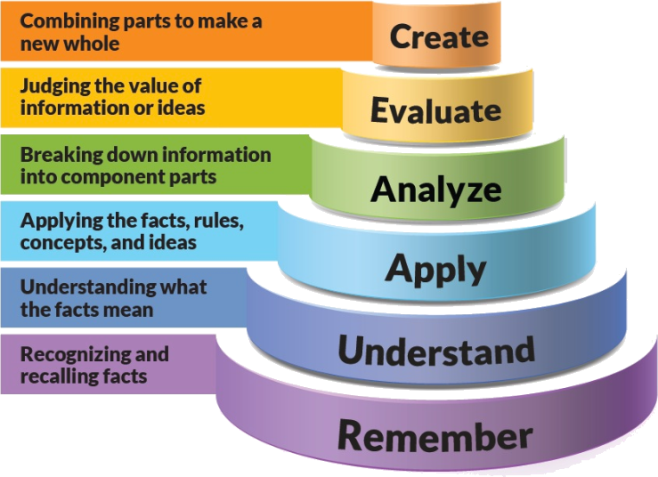 Figure 1: Blooms Taxonomy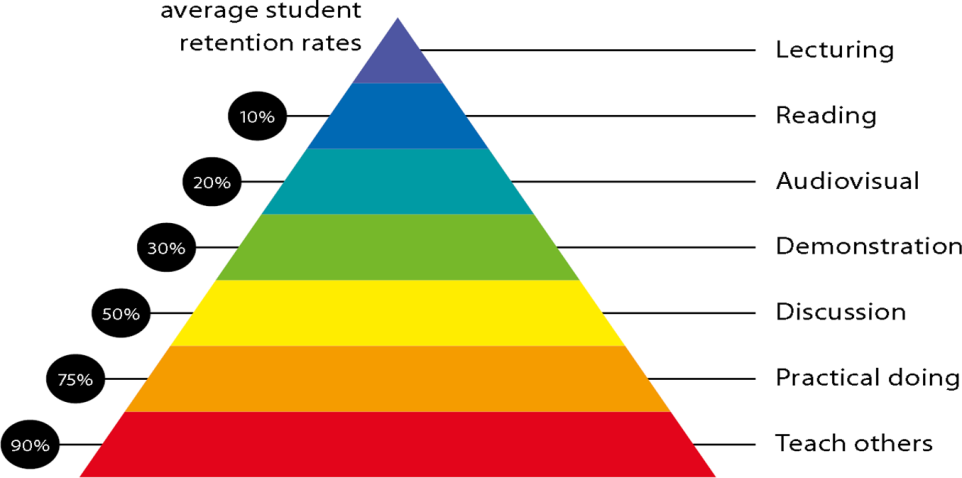 Figure 2: Knowledge retentionGraduate Qualities and Capabilities covered (Qualities graduates harness crediting this Course)Practical work:Document preparationCase studies in clinical trialsLecture/tutorial times(Give lecture times in the format below)Attendance RequirementsThe University norms states that it is the responsibility of students to attend all lectures, tutorials, seminars and practical work as stipulated in the Course outline. Minimum attendance requirement as per university norms is compulsory for being eligible for mid and end semester examinations.Details of referencing system to be used in written work1. S.L. Goel, Healthcare Management and Administration, Deep & Deep Publications Pvt. Ltd. New Delhi.2. Srinivasan, A.V. (ed.), Managing a Modern Hospital, Chapter 12, Response Books, New Delhi, 2000.Additional MaterialsNotes and PPT assessment guidelinesYour final course mark will be calculated from the following:Assessment guidelinesMid sem exam 40 marks                                                 		Attendance 05 marks                                          	Presentation 05 marks                                          	Assignment 1 05 marks                                                            	Assigment 2 05 marks                                                                 	Final exam 40 marksSUPPLEMENTARY ASSESSMENTStudents who receive an overall mark less than 40% in mid semester or end semester will be considered for supplementary assessment in the respective components (i.e mid semester or end semester) of semester concerned. Students must make themselves available during the supplementary examination period to take up the respective components (mid semester or end semester) and need to obtain the required minimum 50% marks to clear the concerned components.Practical Work Report/Laboratory Report:A report on the practical work is due the subsequent week after completion of the class by each group.Late WorkLate assignments will not be accepted without supporting documentation.  Late submission of the reports will result in a deduction of -% of the maximum mark per calendar dayFormatAll assignments must be presented in a neat, legible format with all information sources correctly referenced.  Assignment material handed in throughout the session that is not neat and legible will not be marked and will be returned to the student.Retention of Written WorkWritten assessment work will be retained by the Course coordinator/lecturer for two weeks after marking to be collected by the students. University and Faculty PoliciesStudents should make themselves aware of the University and/or Faculty Policies regarding plagiarism, special consideration, supplementary examinations and other educational issues and student matters. Plagiarism - Plagiarism is not acceptable and may result in the imposition of severe penalties.   Plagiarism is the use of another person’s work, or idea, as if it is his or her own - if you have any doubts at all on what constitutes plagiarism, please consult your Course coordinator or lecturer. Plagiarism will be penalized severely. Do not copy the work of other students. Do not share your work with other students (except where required for a group activity or assessment).Course schedule(subject to change)(Mention quiz, assignment submission, breaks etc.as well in the table under the Teaching Learning Activity Column)General Graduate QualitiesSpecific Department of ______Graduate CapabilitiesInformedHave a sound knowledge of an area of study or profession and understand its current issues, locally and internationally. Know how to apply this knowledge. Understand how an area of study has developed and how it relates to other areas.1 Professional knowledge, grounding & awareness:Student will be able to learn concept of healthcare administration.Independent learnersEngage with new ideas and ways of thinking and critically analyze issues. Seek to extend knowledge through ongoing research, enquiry and reflection. Find and evaluate information, using a variety of sources and technologies. Acknowledge the work and ideas of others.2 Information literacy, gathering & processingStudent will be able to learn healthcare department.Problem solversTake on challenges and opportunities. Apply creative, logical and critical thinking skills to respond effectively. Make and implement decisions. Be flexible, thorough, innovative and aim for high standards.4 Problem solving skillsStudent will be able to learn problem solving skill by solving queries in project and can use easy software Handling.Effective communicatorsArticulate ideas and convey them effectively using a range of media. Work collaboratively and engage with people in different settings. Recognize how culture can shape communication.5 Written communicationEffective communicatorsArticulate ideas and convey them effectively using a range of media. Work collaboratively and engage with people in different settings. Recognize how culture can shape communication.6 Oral communicationEffective communicatorsArticulate ideas and convey them effectively using a range of media. Work collaboratively and engage with people in different settings. Recognize how culture can shape communication.7 TeamworkStudents can learn in industry with practical approach and in team work with user department and in collaboration with different stakeholders.ResponsibleUnderstand how decisions can affect others and make ethically informed choices. Appreciate and respect diversity. Act with integrity as part of local, national, global and professional communities. 10 Sustainability, societal & environmental impactStudents can understand the importance of healthcare management.Subject : Healthcare AdministrationSubject : Healthcare AdministrationSubject : Healthcare AdministrationSubject : Healthcare AdministrationSubject : Healthcare AdministrationSubject : Healthcare AdministrationSubject : Healthcare AdministrationSubject : Healthcare AdministrationSubject : Healthcare AdministrationSubject : Healthcare AdministrationProgram : B.Sc-Clinical Research and Healthcare ManagementProgram : B.Sc-Clinical Research and Healthcare ManagementProgram : B.Sc-Clinical Research and Healthcare ManagementSubject Code : UCR0505Subject Code : UCR0505Subject Code : UCR0505Semester : VSemester : VSemester : VSemester : VTeaching SchemeTeaching SchemeTeaching SchemeExamination Evaluation SchemeExamination Evaluation SchemeExamination Evaluation SchemeExamination Evaluation SchemeExamination Evaluation SchemeExamination Evaluation SchemeLectureTutorialPracticalCreditsUniversity Theory ExaminationUniversity Practical ExaminationContinuous Internal Evaluation (CIE)- TheoryContinuous Internal Evaluation (CIE) - PracticalTotalTotal30034060100100Week # Topic & contents Topic & contents Topic & contents CO AddressedCO AddressedTeaching Learning Activity (TLA)Weeks 1Corporate Communication Concept & theory:Corporate Communication Concept & theory:Corporate Communication Concept & theory:Presentation materialPresentation materialPPT/NotesWeeks 2Basics of branding, advertising & media communications, Role of administrator in corporate communication, Trends & Limitations in Healthcare advertising & media communications. Concepts & methods of branding & advertising Healthcare services, Use of various media for health service promotions.Basics of branding, advertising & media communications, Role of administrator in corporate communication, Trends & Limitations in Healthcare advertising & media communications. Concepts & methods of branding & advertising Healthcare services, Use of various media for health service promotions.Basics of branding, advertising & media communications, Role of administrator in corporate communication, Trends & Limitations in Healthcare advertising & media communications. Concepts & methods of branding & advertising Healthcare services, Use of various media for health service promotions.Presentation materialPresentation materialPPT/NotesWeek 3Public Relations: Concept. Definition. Concept of Public. Role of Administration. Need of Public Relations. Public Relations as two way process. Method and Media. Customer Relationship Management, Patient Management & CRM.  Public Relations: Concept. Definition. Concept of Public. Role of Administration. Need of Public Relations. Public Relations as two way process. Method and Media. Customer Relationship Management, Patient Management & CRM.  Public Relations: Concept. Definition. Concept of Public. Role of Administration. Need of Public Relations. Public Relations as two way process. Method and Media. Customer Relationship Management, Patient Management & CRM.  Presentation materialPresentation materialPPT/NotesWeek 4International Health Organizations and their role. International Health Organizations and their role. International Health Organizations and their role. Presentation materialPresentation materialPPT/NotesWeek 5International Health Regulations, & International health insurance schemes, Concept of HMO, PPO, TPA, etc, International Aid Agencies in healthcare. International Health Regulations, & International health insurance schemes, Concept of HMO, PPO, TPA, etc, International Aid Agencies in healthcare. International Health Regulations, & International health insurance schemes, Concept of HMO, PPO, TPA, etc, International Aid Agencies in healthcare. Presentation materialPresentation materialPPT/NotesWeek 6Medical/ Health Insurance, National CommUnity Health Insurance Schemes, Roles of Governments, NGOs, Private Sectors in healthcare financing and distribution, national Health Insurance schemes.Medical/ Health Insurance, National CommUnity Health Insurance Schemes, Roles of Governments, NGOs, Private Sectors in healthcare financing and distribution, national Health Insurance schemes.Presentation materialPresentation materialPPT/NotesPPT/NotesWeek 7 Concept and History of Health Tourism and Medical Health Tourism, Concept and History of Health Tourism and Medical Health Tourism,Presentation materialPresentation materialPPT/NotesPPT/NotesWeek 8Process, Legal and Ethical Issues, Prevention of Malpractices with examples.Process, Legal and Ethical Issues, Prevention of Malpractices with examples.Presentation materialPresentation materialPPT/NotesPPT/NotesWeek 9An Overview, Role of Services, Services and Products, Importance of Services, Nature of Services, Service characteristics & Classifications, Service Process Matrix.An Overview, Role of Services, Services and Products, Importance of Services, Nature of Services, Service characteristics & Classifications, Service Process Matrix.Presentation materialPresentation materialPPT/NotesPPT/NotesWeek 10Concepts of customer variability:Concepts of customer variability:Presentation materialPresentation materialPPT/NotesPPT/NotesWeek 11Product & Service Design, Service Design & Management, Queuing theory, Capacity management, Scheduling, PERT & CPM applications Framework for Analyzing Service operations.Product & Service Design, Service Design & Management, Queuing theory, Capacity management, Scheduling, PERT & CPM applications Framework for Analyzing Service operations.Presentation materialPresentation materialPPT/NotesPPT/NotesWeek 12Comparative analysis of different Healthcare system, Healthcare sectors and their functions, Community and population Health.Comparative analysis of different Healthcare system, Healthcare sectors and their functions, Community and population Health.Presentation materialPresentation materialPPT/NotesPPT/Notes